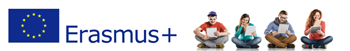 ERASMUS+ Ključna akcija 1 – kreditna mobilnostPrvi poziv za stipendiranu studentsku mobilnost na Univerzitetu Istočne Finske, FinskaUniversity of Eastern Finland, Campus in Joensuu www.uef.fi/international Konkurs je otvoren za:Studente Prirodno-matematičkog fakulteta: Departmana za biologiju i ekologiju na osnovnim i masterskim studijama Oblast: 0511 – BIOLOGY2 studenta na osnovnim studijama u trajanju od 5 meseci 2 studenta na masterskim studijama u trajanju od 5 meseci Depatmana za hemiju, biohemiju i zaštitu životne sredine na osnovnim i  masterskim studijama        Oblast: 0512 – BIOCHEMISTRY 2 studenta na osnovnim studijama u trajanju od 5 meseci 2 studenta na masterskim studijama u trajanju od 5 meseci Trajanje konkursa: 12. oktobra – 27. oktobra 2015. Dokumentacija za prijavu kandidata (obavezna): Motivaciono pismo na engleskom jeziku (1-2 stranice)Biografija studenta na engleskom jeziku (koja uključuje adresu, kontakt telefon i mejl, fotografiju)Preporuka: koristiti Europass CV model (https://europass.cedefop.europa.eu/en/documents/curriculum-vitae/templates-instructions) Prepis ocena (Trascript of Records) na engleskom jeziku Kopija diplome/diploma ukoliko ih kandidat poseduje (Bachelor - kod aplikanata na master) Dokaz o znanju jezika – engleskog (nivo B2) u skladu sa evropskim referentnim okviromNapomena: poznavanje finskog jezika nije uslov ali je prednost. Opciono: Predlog ugovora o učenju (u fazi prijave navesti spisak kurseva koje kandidat namerava da pohađa u periodu mobilnosti (ovde: letnji semestar 2015/2016 – od 7. januara do kraja maja 2016), a koji će kasnije, ukoliko je kandidat odabran, činiti polaznu tačku za izradu Erasmus+ Learning Agreement-a. Pismo preporuke od univerzitetskog profesora na engleskom jezikuPrijave se dostavljaju putem mejla (predlog: kao zip file) na: gordanav@uns.ac.rs sa napomenom Prijava za Erasmus+ mobilnost na Univerzitetu Istočne Finske Rok za slanje prijava: 27. oktobar 2015. godine do 16:00 časovaNakon završetka konkursa, aplikacije kandidata koji prođu tehničku proveru i evaluaciju od strane institucionalnih Erasmus+ koordinatora UNS-a, biće dostavljene Univerzitetu istočne Finske kao nominacije za stipendiranu mobilnost. Univerzitet istočne Finske odlučuje o finalnoj selekciji kandidata shodno broju stipendija namenjenih Univerzitetu u Novom Sadu. Odabrani kandidati će biti pozvani na intervju sa predstavnikom Univerziteta istočne Finske u zakazanom roku. Od odabranih kandidata se očekuje da započnu mobilnost u januaru 2016. godine (od 7. januara do kraja maja 2016. godine traje spring semester). Trajanje mobilnosti: 5 meseci za sve kategorije studenata na koje se poziv odnosi. Mesečni iznos stipendije: 850 eur (plus 360 eur za troškove puta)POTREBNA VAM JE POMOĆ? Za sva dodatna pitanja i konsultacije u vezi sa izradom ugovora o učenju (Learning Agreement), potrebno je da se obratite: - ZA BIOLOGIJU: Prof. dr Slobodanka Pajević (slobodanka.pajevic@dbe.uns.ac.rs; 021 485 2650; kabinet br. 41 prizemlje Departmana za biologiju i ekologiju)- ZA BIOHEMIJU: Prof. dr Neda Mimica Dukić (neda.mimica-dukic@dh.uns.ac.rs; 021 485 2757; kabinet br. 16, 3. Sprat Departmana za hemiju, biohemiju i zaštitu životne sredine kao i Erazmus plus administrativnom koordinatoru: Gordana Vlahović (gordanav@uns.ac.rs) Za izradu ugovora o učenju savetujemo da posetite veb sajt UEF: http://www.uef.fi/en/studies/ Erazmus plus FAQs: http://ec.europa.eu/education/opportunities/higher-education/doc/students-questions-answers_en.pdf